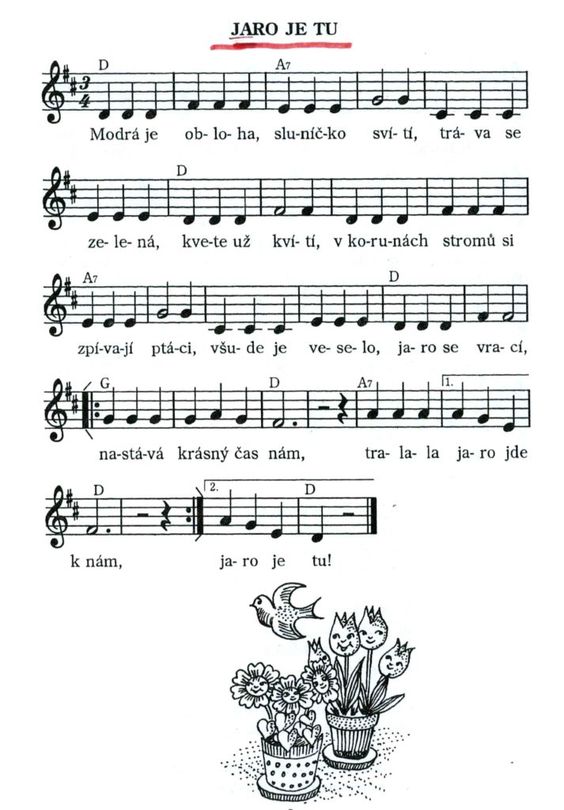 Zdroje: (50) Pinterest